EXPEDITEUR : Laboratoire / Hôpital (tampon)Semaine du ____ /____/ 2022 au ____ /____ / 2022EXPEDITEUR : Laboratoire / Hôpital (tampon)Semaine du ____ /____/ 2022 au ____ /____ / 2022EXPEDITEUR : Laboratoire / Hôpital (tampon)Semaine du ____ /____/ 2022 au ____ /____ / 2022EXPEDITEUR : Laboratoire / Hôpital (tampon)Semaine du ____ /____/ 2022 au ____ /____ / 2022EXPEDITEUR : Laboratoire / Hôpital (tampon)Semaine du ____ /____/ 2022 au ____ /____ / 2022EXPEDITEUR : Laboratoire / Hôpital (tampon)Semaine du ____ /____/ 2022 au ____ /____ / 2022DESTINATAIRE :A l’attention du Centre Antipoison, Hôpital Fernand WidalDr Langrand / Dr Le VisageTél : 01.40.05.48.48 – Fax : 01.40.05.48.88 – Mail : alertes-antipoison@aphp.fr DESTINATAIRE :A l’attention du Centre Antipoison, Hôpital Fernand WidalDr Langrand / Dr Le VisageTél : 01.40.05.48.48 – Fax : 01.40.05.48.88 – Mail : alertes-antipoison@aphp.fr DESTINATAIRE :A l’attention du Centre Antipoison, Hôpital Fernand WidalDr Langrand / Dr Le VisageTél : 01.40.05.48.48 – Fax : 01.40.05.48.88 – Mail : alertes-antipoison@aphp.fr IDENTIFICATION DES PATIENTSIDENTIFICATION DES PATIENTSIDENTIFICATION DES PATIENTSIDENTIFICATION DES PATIENTSIDENTIFICATION DES PATIENTSIDENTIFICATION DES PATIENTSIDENTIFICATION DES PATIENTSIDENTIFICATION DES PATIENTSIDENTIFICATION DES PATIENTSNomPrénomDate de naissance / AgeSexeGrossesseFumeurFumeurRésultat du dosage sanguin*Nom et N° de téléphone du service qui demande l’examenFait le : ____/____/ __________Dosage : ________ % HbCO                                   □ prélèvement veineux                                   □ prélèvement artérielFait le : ____/_____ / __________Dosage : ________ % HbCO                                   □ prélèvement veineux                                   □ prélèvement artérielFait le : ____/_____ / __________Dosage : ________ % HbCO                                   □ prélèvement veineux                                   □ prélèvement artérielFait le : ____/_____ / __________Dosage : ________ % HbCO                                   □ prélèvement veineux                                   □ prélèvement artérielNom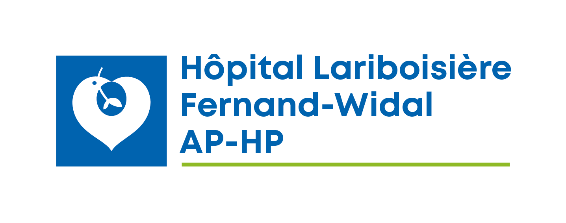 PrénomDate de naissance / AgeSexeGrossesseFumeurFumeurRésultat du dosage sanguin*Nom et N° de téléphone du service qui demande l’examenFait le : ____/_____ / __________Dosage : ________ % HbCO                                   □ prélèvement veineux                                   □ prélèvement artérielFait le : ____/_____ / __________Dosage : ________ % HbCO                                   □ prélèvement veineux                                   □ prélèvement artérielFait le : ____/_____ / __________Dosage : ________ % HbCO                                   □ prélèvement veineux                                   □ prélèvement artérielFait le : ____/_____ / __________Dosage : ________ % HbCO                                   □ prélèvement veineux                                   □ prélèvement artérielFait le : ____/_____ / __________Dosage : ________ % HbCO                                   □ prélèvement veineux                                   □ prélèvement artériel